PERUNALLA KUORRUTETTU RUIJANPALLAS 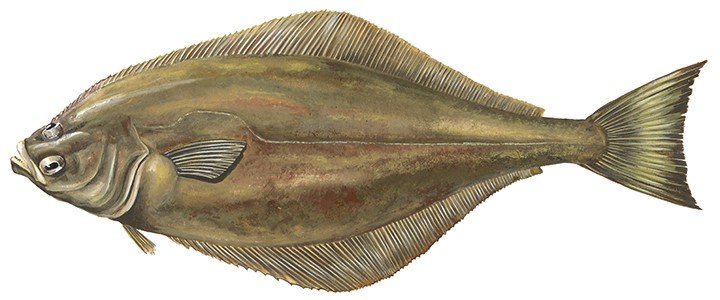 Figure  ruijanpallasTämä on uskomattoman yksinkertainen ja vaikuttava resepti ruijanpallakselle, jonka päällä on rapea perunankuori ja vierellä pehmeäksi paistettuja punajuuria. Kuorittavaa  on onneksi vähän, ja ruoasta puuttuvat kaikki neljä yleisintä ongelma-aineista. Paista kalaa aluksi paistinpannussa ja siirrä se sitten uuniin, missä punajuuri on jo paistumassa. 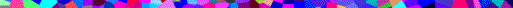 MAIDOTON, KANANMUNATON, GLUTEENITON JA PÄHKINÄTÖNValmisteluaika: 20 minuuttiaKypsennysaika: 1 tunti 15 minuuttia 4 hengelleKuumenna uuni + 200°C-asteiseksiKääri punajuuret yksittäin folioon ja valuta kunkin päälle 1 rkl vettä, ennen kuin suljet käärön. Siirrä uunipannulle.Paista punajuuria noin tunti  tai kunnes ne ovat kokonaan pehmeitä. Kuori irtoaa  kypsistä punajuurista helposti.Leikkaa punajuurista kannat pois, leikkaa kukin neljäksi lohkoksi  ja pidä lohkot lämpiminä. Valuta viinietikka  punajuurilohkojen  päälle juuri ennen tarjoilua  ja mausta lohkot suolalla ja pippurilla. Mausta pallasfileet suolalla  ja pippurilla sillä aikaa, kun punajuuret ovat kypsymässä  (noin 40 minuutin kuluttua  niiden uuniin panemista).Raasta perunat karkeaksi raasteeksi ja purista raasteesta ylimääräinen vesi mahdollisimman tarkkaan pois. Taputtele perunaraaste kuivaksi talouspaperilla.Levitä kunkin kalafileen päälle paksu, tasainen kerros raastettua perunaa ja paina päällys tiiviisti kaloihin.Kuumenna öljy paistinpannussa kuumaksi, lähes savuavaksi.Nosta kalat pannuun perunapuoli alaspäin, kahden lastan avulla. Työnnä irronneet perunapalat takaisin kalan alle. Paista, kunnes perunankuori  on kullanruskea, noin 5 minuuttia. Käännä kalat sitten varovasti lastojen avulla ympäri.Nosta paistinpannu uuniin, jos se on uuninkestävä, tai siirrä kalafileet uunivuokaan. Paista fileitä, kunnes ne ovat juuri ja juuri kypsiä. 8-10 minuuttia. Nosta kalat ja punajuuret lämpimille lautasille ja tarjoa sitruunaisten vihreiden  papujen kanssa. TARJOILUEHDOTUSPallas on herkullista sitruunaisten vihreiden papujen kanssa. Höyrytä pavut hieman pehmeiksi, noin 6 minuuttia, ja kierittele  ne öljyssä, sitruunankuorissa ja sitruunanmehussa. 